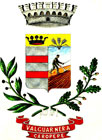 COMUNE DI VALGUARNERA CAROPEPE( Libero Consorzio di Enna )IL PRESIDENTE  OGGETTO: CONVOCAZIONE CONSIGLIO COMUNALE IN SESSIONE                         STRAORDINARIA ED URGENTE   PER GIORNO 25.05.2021                         ALLE ORE 18:00 -                                                                   Ai  Sigg. Consiglieri Comunali di Valguarnera                                                                Al Sindaco e  Assessori Comunali di Valguarnera                                                               Al  Segretario Comunale Generale                                                                 All’ Ufficio di Segreteria Comunale – Affari Generali 	  Al  Responsabile dei Servizi Finanziari                            Al Responsabile del Settore U.T.C.                                                                 All’ufficio di Protocollo Generale dell’Ente                                                                 Alla Società Microvision s.r.l  - diretta streaming                                          convocazioni @videocongressi.it                                               e, p.c.        Alle Forze dell'Ordine                                                                                                                            LORO SEDI Visto lo Statuto  approvato con delibera consiliare n. 119 del 17.11.2003;Visto il regolamento per il funzionamento del Consiglio Comunale approvato con delibera consiliare n. 60 del 27.09.2003;                                             IL PRESIDENTE DEL C.C.  DETERMINA di  convocare il consiglio comunale in sessione straordinaria ed urgente. Pertanto, le SS.LL. in indirizzo, ognuna per le rispettive competenze,  sono  invitate a partecipare alla seduta consiliare che si svolgerà presso il Palazzo Municipale, per giorno 22.05.2021 alle ore 18:00,  per la  trattazione dei seguenti affari: Comunicazione del Presidente C.C. e dei Consiglieri  Comunali ( Art. 24 del regolamento  per  il funzionamento del Consiglio Comunale ); Mozione- Recepimento bando GAL vista la delibera di G.C. avente in oggetto: “ Bando pubblico Rocca di Cerere: Sostegno a investimenti di fruizione pubblica in infrastrutture ricreative, informazioni turistiche e infrastrutture turistiche su piccola scala “ presentata consigliera UDC  Filippa D’Angelo;Mozione- Riduzione – esenzione TOSAP attività commerciali presentata dai capigruppo D’Angelo, Draià e Capuano;Mozione – concernente il bando pubblico per la predisposizione di un programma regionale di finanziamento al fine di favorire interventi di rigenerazione e sviluppo urbano diretti ai comuni della regione siciliana con popolazione inferiore ai 60.000 abitanti. Presentata dal capogruppo UDC Filippa D’Angelo;Mozione – concernente la revisione concessioni cimiteriali e regolamento servizi cimitiriali ( polizia mortuaria ).  Presentata dal capogruppo UDC Filippa D’Angelo; Interrogazione – presentata dal consigliere Bruno in data 21.05.2021 Durante la seduta, gli addetti al lavoro dovranno rispettare le regole ANTI- COVID,  evitando contatti ravvicinati e mantenendo la distanza di almeno un metro.  Il consiglio comunale si svolgerà senza la presenza del pubblico, per evitare assembramento SocialeSi informa, che il consiglio comunale verrà trasmesso anche in diretta streamig  al link:   http:// valguarnera.consiglicloud.it -  valguarnera.consiglicloud.itIn caso di mancanza del numero legale dei Consiglieri all'inizio o nel corso della seduta dopo la prevista sospensione di un'ora, i lavori saranno rinviati, in seconda convocazione, al giorno successivo  26.05.2021 ALLE ORE 18:00 , facendo presente che, in tale seduta, è sufficiente per la validità delle deliberazioni l'intervento dei due quinti dei Consiglieri in carica, ai sensi del 4°  comma dell'art. 30 della L.R. 06/03/1986 n° 9, per come modificato dall'art. 21 della L.R. n° 26/1993.                                                                               IL PRESIDENTE DEL CONSIGLIO COMUNALE                                                                                                ( Geom. Enrico Scozzarella )